УГОЛОВНОЕ ДЕЛО О ГИБЕЛИ полковника  МИЛЕРМАНА     Бохвостов остался один. Ему не давали покоя подозрения о преступной деятельности органов КГБ в вооруженных силах. Что случилось, что сотрудники органа, который обязан защищать безопасность государства, сами ее подрывают. Он стал ходить по кабинету. Через десять минут зашел подполковник Стойко.      - Я прибыл товарищ полковник.     - Бохвостов, улыбаясь, сказал:     - Мне нравится ваша точность Алексей Алексеевич. Думаю, мы сработаемся. Вот, прокурор дал указание принять мне дело по гибели Милермана, - как вы думаете, если возьмемся вместе, нас особисты не прихлопнут? По всей вероятности, кто-то из особистов не желает, чтоб прокуратура расследовала дело об убийстве полковника Милермана.       Бохвостов замолчал. Тишину нарушил подполковник Стойко:     - Товарищ полковник я уже пуганный, знаю, вы тоже уже не мальчик, коль успели побывать генералом. Надо полагать, мы оба уже стрелянные. Вас ранили в Берлине, меня в Афганистане и притом, не в первый раз. Стрелки хреновые эти особисты. Стрелять бы им научиться, потом бы брались за таких, как вы и я, товарищ полковник. На второй вопрос, кто не желает, чтоб прокуратура расследовала это дело, то я отвечаю абсолютно уверенно – генеральская наркотическая мафия, корни которой зарыты в Москве. А более точно, то на Лубянке, а может еще где.     - Алексей Алексеевич, почему вы так озлоблены на эту службу?     - Товарищ полковник я предлагал прокурору возбудить уголовное дело по факту гибели вашего предшественника. Он отказался от этой затеи. А я уверен Виталий Львович, что это работа особистов, иначе зачем выстрел в голову. Именно это больше всего меня настораживает. Вот сейчас мы собираемся выехать на место происшествия, а что мы там будем осматривать, упавший вертолет? Что на него смотреть. Вы думаете, что просто заклинило винт. Нет, товарищ полковник, одна половина винта просто отвалилась, так как была чем-то поражена, даже может быть ртутью, потому что видны следи разъедания. Как будто его мыши прогрызли.     - Так может здесь и завелись мыши, которые грызут алюминий? - улыбаясь спросил Бохвостов.      - Да, конечно мыши. Я бы этих мышей наградил, если б их знал. И, если быть честным до конца, особистов нужно истреблять как вредоносных грызунов. Так вот, товарищ полковник, именно это и зафиксировал покойный заместитель прокурора. Сделав паузу, сказал:   -  Ладно, Виталий Львович, поехали, а то взвод действительно устал ждать.     Бохвостов взял пистолет, затем на плечо повесил автомат и предложил выходить.     - Вы что товарищ полковник не знаете куда едете, это вам не Германия. Наденьте бронежилет!     - Да какая разница, если суждено быть застреленным, так не утонешь, ответил Бохвостов.     - Именно так думал ваш предшественник.      Стойко подошел к шкафу, вытащил оттуда бронежилет и всунул его в руки Бохвостову, сердито крикнул:     - Если не оденете, я отказываюсь выполнять ваши приказы.     - Да вы что, Алексей Алексеевич, серьезно?     - Какие могут быть шутки товарищ полковник? - обижено ответил Стойко.      -Давайте одену, ничего со мной не случится, - возмущенно ответил Бохвостов.      - Фуражечку товарищ полковник также нужно снять, вот вам солдатская пилотка, а вместо портупеи, вот солдатский ремушок.      Бохвостов делал все, как ему сказал Стойко.     - Ну а теперь товарищ полковник пошли. Да, кстати, взвод охраны я буду расставлять сам, прошу в этом деле помехи мне не чинить.     Вышли на улицу. Бохвостов направился к легковому автомобилю. Стойко приблизившись к нему, шепнул на ухо:     - Товарищ полковник, пожалуйте в грузовичок. По легковым машинам у нас обычно и стреляют.     Бохвостов повиновался. Сел среди солдат. Ему крайне было неловко. Пару минут посидел, начал свыкаться с обстановкой. Стойко сел ближе к кабине с водительской стороны. Усевшись, Стойко скомандовал:     - Вперед товарищ водитель!       Машина тронулась. Легковая машина следовала впереди. Выехав за город, автомобили повысили скорость.      Прибыв в аэропорт, водители показали пропуска, их пропустили на территорию порта. Подъехав к разбившемуся вертолету, машины остановились. Все соскочили на взлетную полосу. Стойко солдатам дал команду сосредоточиться тесным кольцом вокруг полковника Бохвостова.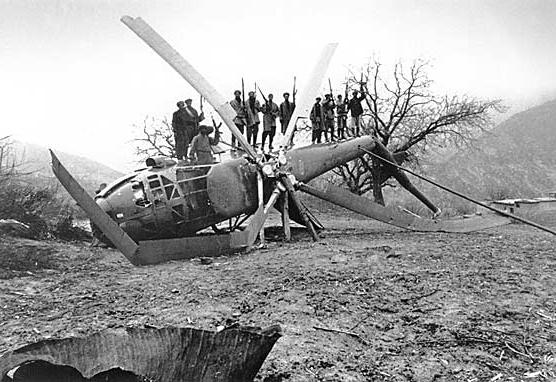      Начали осмотр. На месте авиакатастрофы была груда металла. Стойко полез к винту. Оттуда громко крикнул:     - Я же вам говорил товарищ полковник, вот видите, показывая на блестящую полосу винта, вот здесь он был подпилен.     - А вот это что, показывая на белый порошок, спросил Бохвостов.     - Этим занимается отдельно генерал Краснов, уже имеется акт экспертизы. Ну, все товарищ полковник, здесь нам больше делать нечего. Возможно, у вас в столе есть фотографии, которые делал ваш предшественник. Приобщим и их. А потом более точно составим протокол по допросам очевидцев - обслуживающего персонала аэропорта. Протокол я составлю в прокуратуре. В качестве понятого запишем командира взвода охраны капитана Мошкина и его заместителя. - Вы согласны мужики?     В ответ они одобрительно помахали головами.     Стойко слез с груды металла и сказал, ну что мужики, поехали обратно.     Бохвостов возразил, - нет товарищ подполковник, не поехали, давайте в присутствии понятых возьмем вот этот порошок на экспертизу.      - Нет проблем.      Стойко из следственного чемодана быстро достал полиэтиленовый кулек и зачерпнул ложкой белого порошка. Тут же его упаковал, скрепкой прицепил к нему чистый лист бумаги и понятым предложил подписать. Понятые подписали. И тут же все залезли в кузов автомобиля, быстро заняли свои места. Бохвостов сел на свое место. Посмотрел на него Стойко и сказал:     - А вас товарищ полковник прошу пересесть на левый борт, вторым от кабины.      Бохвостов повинился. Проехал несколько километров, Стойко снова попросил пересесть Бохвостова на другое место. И так Бохвостов менял свое место несколько раз.      Приехали в прокуратуру и заехали с тыльной стороны прямо во двор. Вышли. Все было спокойно. Зашли в помещение. Дежурный доложил, что прокурора вызвал командующий. Бохвостов и Стойко вошли в кабинет. Сели за стол и начали составлять протокол осмотра места происшествия. Ничего они нового не открыли, кроме того, о чем все говорили. Решили в большей степени сосредоточиться на белом порошке. Через два часа протокол был составлен и подписан понятыми.     Часов в шестнадцать появился прокурор и сразу зашел к Бохвостову. Прямо с порога начал:     - Знаешь, Виталий Львович, нужно тебя представить командующему пока он не уехал в Москву.     - Товарищ генерал, я готов хоть сейчас. Нет проблем, тем более мне нужно его допросить в качестве свидетеля.     - Тогда тем паче. Собирайся. Поехали.